ESTADO DO RIO GRANDE DO NORTECÂMARA MUNICIPAL DE SÃO JOÃO DO SABUGIREQUERIMENTO Nº. 064/2021Requeiro a V. Ex.ª, com base no artigo 154 do Regimento Interno e ouvido o plenário desta casa, requer que seja enviado ofício ao DER , solicitando que execute a revitalização da sinalização horizontal e vertical da RN-118, que liga Caicó-São João do Sabugi-Ipueira. JUSTIFICATIVA EM PLENÁRIO		        Sala das Sessões, em 02 de julho de 2021.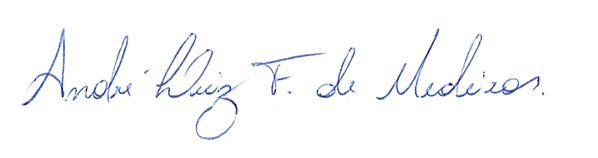 ______________________________________________                     ANDRÉ LUÍZ FERNANDES DE MEDEIROSVEREADOR - AUTOR